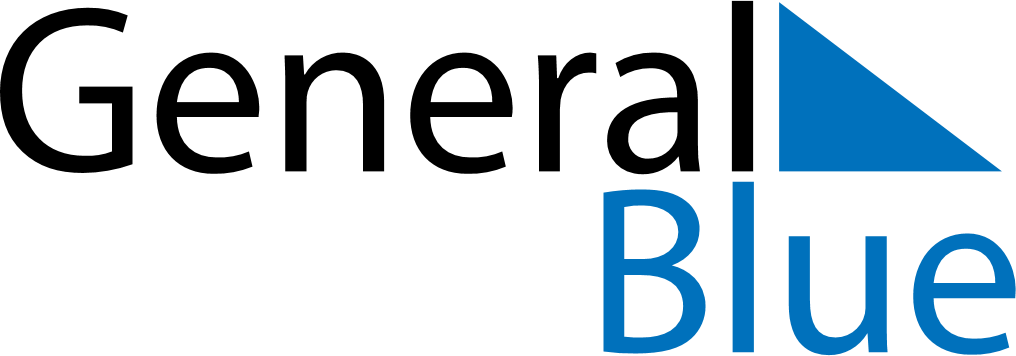 April 2023April 2023April 2023April 2023MadagascarMadagascarMadagascarMondayTuesdayWednesdayThursdayFridaySaturdaySaturdaySunday11234567889Easter Sunday1011121314151516Easter Monday1718192021222223End of Ramadan (Eid al-Fitr)2425262728292930